Bylaws 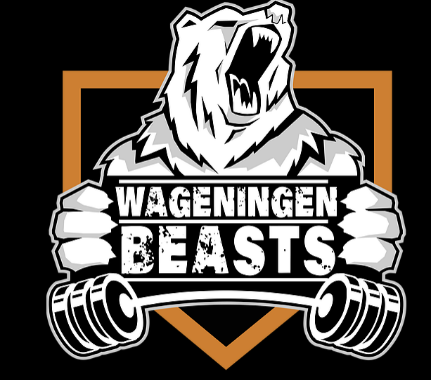 Of Wageningen Beasts, established in Wageningen. November 2020Article 1. General provisions	Sports association Wageningen Beasts, hereinafter referred to as “the association”, is founded by notarial deed on February 5, 2015, and is based in Wageningen.The bylaws are part of the statutes of the association in accordance with article 19.1 of the statutes. In accordance with article 19.2 of the statutes of the association this document can not contain any rules which conflict in any way with the statutes or the Dutch law.All members of the association are expected to be aware of the rules in the bylaws, statutes and code of conduct and comply to them.
Article 2. MembersGeneral The association consists of normal members and honorary members (article 4 of the statutes). When members are mentioned in the bylaws or statues, it can be assumed that both are meant, unless stated otherwise. Normal members, if they are aged 18 or over, can become members when they have notified the board by written word and are approved by the board. Disapproval of the board does not mean exclusion, it will then proceed to be discussed during a GMA.Minors of at least 16 years old can become members with permission from their caretaker. These members have the same rights and duties as regular members.Normal members can be split into two categories.a regular member.an alumni member.Membership feeAll members with a Dutch bank account will be expected to fill in an automatic debit authorization form within one month following the accession of the association.With foreign bank accounts, the contribution must be transferred within one month following the accession of the association on the account of the association.In case the deadline set by section 1 and 2 is not met the board is allowed to make an exception and extend the deadline.In case of failure to comply with section 1 or 2 of this article, the person in question will be evicted from the association, including the social media groups.Regular members are expected to pay a 35-euro yearly membership fee. The yearly membership can be bought from 1st of September to the 31th of January. 
From the 1st of September 2021 this fee will be a 45-euro yearly membership fee.A half year membership can be bought from the 1st of February and its fee is 20-euro.
From the 1st of September 2021 this fee will be 30-euro.Alumni members are expected to pay a 15-euro yearly membership fee.
From the 1st of September 2021 this fee will be a 20-euro yearly membership fee.Rights and obligations of regular membersBy joining the association as a member, they have the right to attend all social activities of the association (movie nights, lectures, barbeques etc).Regular members are expected to buy sports rights from the Bongerd.Regular members have a priority over alumni members when signing up for activities that have a participation restriction.Regular members have the right to participate in training-hours, group trainings and competitions held at the Bongerd only when in possession of Bongerd sports rights.Each regular member has the right to order supplements from XXL Nutrition with a member’s discount.During an association event, regular members have the obligation to comply with the board and/or organizing committee in any serious manners.Regular members have the obligation to comply with the regulations of the Sports Centre the Bongerd when on Bongerd property or using Bongerd owned equipment.Rights and obligations of alumni membersA person can apply for an alumni membership when that person has been a regular member in the past and does not have sports rights for Sports Centre the Bongerd.The board of the association assesses whether the person meets the qualifications for the alumni membership.Alumni members do not have the right to participate in training-hours, group trainings and competitions (as they do not have sports rights for SCB).Alumni members have the right to attend all other activities of the association (movie nights, lectures, barbecues, etc).The alumni member has the right to order supplements from XXL nutrition with a member discount.During an association event, alumni members have the obligation to comply with the board and/or organizing committee in any serious manners.They have the obligation to comply with the regulations of the Sports Centre the Bongerd, when on Bongerd property.Honorary MembersHonorary members of the association are persons that are named this by nomination of the board in a General Members Assembly, because of their exceptional contribution to the association. A resolution to appoint somebody as an honorary member needs to be supported by two third of the rightful votes. Honorary members do not have a financial obligation towards the association. 
Article 3. The boardThe board consists of a President, Vice-president, Treasurer, Secretary, Commissioner Publicity, and Commissioner Committees.Apart from the provisions set out by article 12 of the statutes, the rest of these bylaws and other regulations, the board is responsible for:Managing the Association.Executing all provisions as decided upon during the General Members Assembly.Overseeing compliance of statutes and bylaws.Appointing, dismissing, and suspending individuals active for the purpose of the association.Board members are not allowed to be a member of a different board simultaneously, if there is a conflict of interests and/or this will affect the performance of fulfilling his/her function. If a candidate board member cannot finish their board before the start of his/her board year for the association, the council of advice is allowed to make requirements or deny his/her appointment as board member.The President manages and supervises all collective activities; they are the spokesperson for all official representations, with the exception of representations where they have surrendered this task to a fellow board member.The Vice-president is the leading replacement of the president for official representations and is responsible for communication with third parties.The Secretary maintains communication from the board to its members in the name of and in consultation with the board, manages the archives and is responsible for maintaining member administration records.The Treasurer manages all funds of the association; collects all funds attributable to the association and oversees all expenses as made by the board or as approved at the General Members Assembly; keeps record of all fares and expenses; is obliged to keep and save all bank statements; gives an account of the financial situation and states the balance during the General Members Assembly.The Commissioner Communication maintains all social media channels of the association, manages the website and is responsible for the newsletter.The Commissioner Committees is responsible for all the acts of the committees and the accomplishment of its assigned tasks and for maintaining clear communication between the board and the committees. In case a committee does not fulfil its assigned tasks properly, the Commissioner Committee holds responsibility for reporting this to the board in a timely fashion.In case of failure to fill all the board positions, the responsibilities of a board function can be divided over the present board members. Article 4. General Members AssembliesDuring an academic year at least 2 General Members Assemblies need to be organised, of which at least one at the end of year or as a financial assembly”The Secretary is responsible that there is an attendance list at the General Members Assembly and is signed by all present members. Only members that have signed are allowed to vote.In case of voting, at least half of the votes need to be in favour to approve the decision. Changes of the bylaws can only be approved when at least 2/3 of the votes of the present members in the assembly vote in favour. General Members Assemblies that are held online, are also legally valid. By article 16 of the statutes, each qualified to vote member can only grant authorization to another member, who is qualified to vote, to cast her/his vote. This authorization applies only for one General Members Assembly. The requirement of authorization is met if the document ‘Authorization to vote – GMA’ has been filled in truthfully and has been send to the board 24 hours before the General Members Assembly starts. Article 5. CommitteesCommittees are to be established and terminated through a General Members Assembly vote on advice of the board.A committee needs to exist out of at least three people, with the functions chairman, secretary, and treasurer occupied, barring exceptions.A committee itself or the board can present new members for a committee. Finalization of membership of a committee is done by approval of the board in a board meeting. This approvement needs to be verified with the person in question and the committee. The name of the member will be documented in the committee members file. Appointment of membership of a committee is expected last at least a year, unless specified differently on appointment, or until the task at hand is fulfilled or withdrawn.The board is authorized to appoint or discharge members of said committees. This can be in the case if the committee member is deemed to be unable to properly function or when said member hinders good functioning or if the committee needs new people to join. This decision always needs to be in consultation with the person in question.Any committee operating independently can be required by the board to provide a progress report at least once a month.All board members must always be admitted to meetings of the committees of the association. A board member solely has an advisory role during this meeting. Unless the board member is also a member of said committee.All committees are held accountable to the board.The board regulates the policies of said committees, by regulation of the bylaws and through the Commissioner Committees. The policies of existing committees need to be evaluated once a year and if needed updated. The association acknowledges the following committees:Activity committeeBig events committeeBootcamp committeeCompetition committeeCouncil of AdviceFinancial CommitteeGym committeeKnowledge committeePublicity committee
Activity committee is responsible for organising small weekly events, like a barbeque or fries table. Big events committee is responsible for organising big events, like a members weekend. Bootcamp committee is responsible for preparing and overseeing the bootcamp training facilitated by the association and provides trainers. Competition committee is responsible for organising competitions, like a Strongman.Council of Advice exists to advise the board and assist them in choosing new board candidates, preparing the General Members Assemblies with them and other delicate matters.Only old-board members can become a member of this council. The General Members Assembly determines the admission and resigning of a member to the council. Financial committee oversees the administration of the treasures. She must audit the administration of the association at least once a year. The results of this audit are reported to the board.The General Members Assembly determines upon the members of the financial committee, unless this is otherwise determined due to circumstances.In case the financial committee deems the report a reason to discharge the board, she will make an appropriate proposal to the General Members Assembly. The financial committee is authorized to present proposals concerning the financial management to the board.Gym committee is responsible for furthering the plans of founding an own Wageningen Beasts gym.Knowledge committee is responsible for producing knowledge that interests the association, this can be via writing articles or giving lectures. Publicity committee is responsible for making promotion of the association for example on social media. Committee ExpensesThe Commissioner Committees and the committee make an agreement regarding expenses made on behalf of the association, as this differs per committee. This has to be in accordance with article 13.1 and 13.2 from the statutes. Any member not part of a committee or any committee without an agreement mentioned in section 68 will need approval from the board before any expenses are made.Article 6. General rules of the associationInformation distributionMembers will regularly receive an update about the association and its interests through the newsletter (1 per four weeks), the website, the activity chat (Whatsapp), email and General Members Assembly.MaterialsAfter every training all used materials must be put away in the appropriate spot.The board and the crew of de Bongerd must be notified immediately in the case of damage to, or loss of material.LiabilityThe association is not liable for any injury or damage its members sustain during training or attending any event organized by the association in general.The association does not bear responsibility for any kind of personal possessions of its members and third parties during or in the vicinity of activities organized by the association.Every member is liable for the damage caused by him or her to any possessions of the association and of sportscenter de Bongerd. All identified damage is deemed to have been caused by the person(s) that were the last to use the aforementioned possession, unless the party involved can show the contrary. The board and/or the Bongerd will decide upon the appropriate fee to cover the damagesSanctionsThe board may impose sanctions on those who do not comply with the house rules or the Code of Conduct. These sanctions may involve:Suspension: no access to the association’s activities or its committees.Expulsion.Fines.Article 7.  General In case of a difference in interpretation or lack of clarity of the rules stated in the statutes or bylaws, the General Members Assembly decides. If this is not possible, or in case of a strike of votes the board decides. Due to these current bylaws, the former one is annulled. 